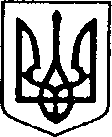 УКРАЇНАЧЕРНІГІВСЬКА ОБЛАСТЬН І Ж И Н С Ь К А    М І С Ь К А    Р А Д АВ И К О Н А В Ч И Й    К О М І Т Е ТР І Ш Е Н Н Я  від   30  червня    2022 р.		   м. Ніжин		                               №   169Про розгляд матеріалів опікунської ради	Відповідно до статей 34, 42, 52, 53, 59, 73 Закону України «Про місцеве самоврядування в Україні», Регламенту виконавчого комітету Ніжинської міської ради VIII скликання, затвердженого рішенням Ніжинської міської ради Чернігівської області від 24 грудня 2020 року № 27-4-2020,  протоколу засідання опікунської ради від 27.06.2022 р. та розглянувши клопотання, заяви громадян, виконавчий комітет міської ради вирішив:1.На підставі статті 75 Цивільного кодексу України та пункту 5.1 Правил опіки та піклування затвердити подання органу опіки та піклування про те, що можливо звільнити ……………, ……. р.н., від повноважень опікуна щодо недієздатної особи ………….., ……. р. н., у зв’язку зі станом здоров’я опікуна. 2. На підставі статті 60, 62, 63 Цивільного кодексу України затвердити подання органу опіки та піклування про те, що ………., …….. р. н., можливо призначити опікуном недієздатної …………., ……… р. н.          3.На підставі ст.78 Цивільного кодексу України призначити ………….., ………р. н., помічником …………, ………р. н., для допомоги у здійсненні його прав та виконання обов'язків.4. Начальнику служби у справах дітей Рацин Н.Б. забезпечити оприлюднення даного рішення на офіційному сайті міської ради протягом 5 робочих днів з дня його прийняття.5. Контроль за виконанням рішення покласти на заступника міського голови з питань діяльності виконавчих органів ради Грозенко І.В.Міський голова                                                                           Олександр КОДОЛА